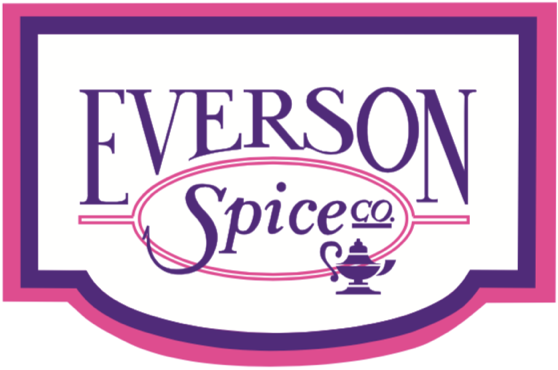 Tray BuildsBacon Wrapped AsparagusApple Bourbon [T551-388]Sesame Ginger [100-105]Smokey Honey & Habanero [T551-200]Bacon Wrapped Jalapeno [Stuffed w. Cream Cheese]Hatch Green Chili [300-693 C]Stuffed Turkey BreastApple Almond Stuffing [500-106] w. Harvest Sprinkle [300-966]Cranberry & Apricot Stuffing [500-113] w. Harvest Sprinkle [300-966]Stuffing Chicken BreastWild Rice, Blueberry & Almond Stuffing [500-247] w. Harvest Sprinkle [300-966]Wild Rice & Mushroom Stuffing [500-105] w. Savory Sprinkle [300-785]Spanish Wild Rice Stuffing [500-037] w. Mexican BBQ [300-404]Spinach Florentine Stuffing [500-067] w. Italian Olio Seasoning [T551-506]Turkey Breast MedallionsOld Fashioned Stuffing [500-202] w. Texas Hot & Smokey [300-799 C]Wild Rice, Blueberry & Almond Stuffing [500-247] w. Harvest Sprinkle [300-966]Wild Rice & Mushroom Stuffing [500-105] w. Savory Sprinkle [300-785]Spinach Florentine Stuffing [500-067] w. Italian Olio Seasoning [T551-506]Apple Almond Stuffing [500-106] w. Harvest Sprinkle [300-966]Cranberry & Apricot Stuffing [500-113] w. Harvest Sprinkle [300-966]Chicken Breast MedallionsRice Pilaf [300-906] w. Seasoned Lemon Pepper [900-116] or Jerk [300-017 C]Spanish Rice [300-905] w. Hatch Green Chili [300-693 C] or Mango Habanero [400-299]Asian Rice [300-173 B] w. Sesame Ginger [100-105]Cajun Rice [300-037] w. Smokey Honey & Habanero [T551-200]Old Fashioned Stuffing [500-202] w. Texas Hot & Smokey [300-799 C]Chicken Breast Strips / Steak StripsSpanish Rice [300-905], Fajita Veg w. Hatch Green Chili [300-693 C] or Mango Habanero [400-299]Pork Loin SicesRice Pilaf [300-906] w. Seasoned Lemon Pepper [900-166]Spanish Rice [300-905]  w. Hatch Green Chili [300-693 C]Asian Rice [300-173 B] w. Sesame Ginger [100-105]Cajun Rice [300-037] w. Smokey Honey & Habanero [T551-200]SalmonButternut Squash or Zuchini Noodles w. Smokey Hibachi Seasoning [101-158]Rice Pilaf [300-906] w. Seasoned Lemon Pepper [900-166]Spanish Rice [300-905]  w. Hatch Green Chili [300-693 C]Asian Rice [300-173 B] w. Sesame Ginger [100-105]Andouille SausageCajun Rice [300-037], Fajita Veg w. Smokey Honey & Habanero [T551-200]ShrimpSpanish Rice [300-905], Fajita Veg w. Hatch Green Chili [300-693 C] or Mango Habanero [400-299]Asian Rice, Broccoli w. Sesame Ginger [100-105]Cajun Rice [300-037], Peppers & Onions w. Smokey Honey & Habanero [T551-200]